                                                                                                     Ο ΠΡΟΣΦΕΡΩΝ 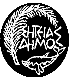 ΕΛΛΗΝΙΚΗ ΔΗΜΟΚΡΑΤΙΑ                                              Δ Η Μ Ο Σ   Σ Η Τ Ε Ι Α Σ ΕΝΤΥΠΟ ΤΕΧΝΙΚΗΣ  ΠΡΟΣΦΟΡΑΣ ΓΡΑΦΙΚΗΣ ΥΛΗΣ & ΦΩΤΟΤΥΠΙΚΟΥ ΧΑΡΤΙΟΥΕΝΤΥΠΟ ΤΕΧΝΙΚΗΣ  ΠΡΟΣΦΟΡΑΣ ΓΡΑΦΙΚΗΣ ΥΛΗΣ & ΦΩΤΟΤΥΠΙΚΟΥ ΧΑΡΤΙΟΥΕΝΤΥΠΟ ΤΕΧΝΙΚΗΣ  ΠΡΟΣΦΟΡΑΣ ΓΡΑΦΙΚΗΣ ΥΛΗΣ & ΦΩΤΟΤΥΠΙΚΟΥ ΧΑΡΤΙΟΥΕΝΤΥΠΟ ΤΕΧΝΙΚΗΣ  ΠΡΟΣΦΟΡΑΣ ΓΡΑΦΙΚΗΣ ΥΛΗΣ & ΦΩΤΟΤΥΠΙΚΟΥ ΧΑΡΤΙΟΥΤης επιχείρησης …………………………………, έδρα …………...., οδός …………….,Της επιχείρησης …………………………………, έδρα …………...., οδός …………….,Της επιχείρησης …………………………………, έδρα …………...., οδός …………….,αριθμός ……, ΑΦΜ…………………, Δ.Ο.Υ. …………………..,τηλέφωνο …………, αριθμός ……, ΑΦΜ…………………, Δ.Ο.Υ. …………………..,τηλέφωνο …………, αριθμός ……, ΑΦΜ…………………, Δ.Ο.Υ. …………………..,τηλέφωνο …………, fax ………………